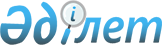 Біржан сал ауданы мәслихатының 2022 жылғы 28 желтоқсандағы № С-25/14 "2023 - 2025 жылдарға арналған Біржан сал ауданы Макинка ауылдық округінің бюджеті туралы" шешіміне өзгерістер мен толықтыру енгізу туралыАқмола облысы Біржан сал ауданы мәслихатының 2023 жылғы 26 шілдедегі № С-3/15 шешімі
      Біржан сал ауданының мәслихаты ШЕШТІ:
      1. Біржан сал ауданы мәслихатының "2023 – 2025 жылдарға арналған Біржан сал ауданы Макинка ауылдық округінің бюджеті туралы" 2022 жылғы 28 желтоқсандағы № С-25/14 шешіміне келесі өзгерістер мен толықтыру енгізілсін:
      1-тармақ жаңа редакцияда жазылсын:
      "1. 2023 - 2025 жылдарға арналған Біржан сал ауданы Макинка ауылдық округінің бюджетіне тиісінше 1, 2 және 3-қосымшаларға сәйкес, оның ішінде 2023 жылға келесі көлемдерде бекітілсін:
      1) кірістер – 247 449 мың теңге, оның ішінде:
      салықтық түсімдер – 6 963 мың теңге;
      салықтық емес түсімдер - 0 мың теңге;
      негізгі капиталды сатудан түсетін түсімдер - 0 мың теңге;
      трансферттер түсімі – 240 486 мың теңге;
      2) шығындар – 248 257,8 мың теңге;
      3) таза бюджеттік кредиттеу - 0 мың теңге;
      4) қаржы активтерімен операциялар бойынша сальдо – 0 мың теңге;
      5) бюджет тапшылығы (профициті) – - 808,8 мың теңге;
      6) бюджет тапшылығын қаржыландыру (профицитін пайдалану) – 808,8 мың теңге.";
      келесі мазмұндағы 1-1-тармақпен толықтырылсын:
      "1-1. 2023 жылға арналған Макинка ауылдық округінің бюджетінде 2023 жылдың 1 қаңтарына жинақталған 808,8 мың теңге сомасындағы бюджеттік қаражаттардың бос қалдықтары пайдаланылатыны ескерілсін.";
      көрсетілген шешімнің 1, 4, 5-қосымшалары осы шешімнің 1, 2, 3-қосымшаларына сәйкес жаңа редакцияда жазылсын.
      2. Осы шешім 2023 жылдың 1 қаңтарынан бастап қолданысқа енгізіледі. 2023 жылға арналған Макинка ауылдық округінің бюджеті 2023 жылға арналған облыстық бюджеттен берілетін нысаналы трансферттер 2023 жылға арналған аудандық бюджеттен берілетін нысаналы трансферттер
					© 2012. Қазақстан Республикасы Әділет министрлігінің «Қазақстан Республикасының Заңнама және құқықтық ақпарат институты» ШЖҚ РМК
				
      Біржан сал ауданы мәслихатының төрағасы 

Н.Қуатова
Біржан сал ауданы
мәслихатының
2023 жылғы 26 шілдедегі
№ С-3/15 шешіміне
1-қосымшаБіржан сал ауданы
мәслихатының
2022 жылғы 28 желтоқсандағы
№ С-25/14 шешіміне
1-қосымша
Санаты 
Санаты 
Санаты 
Санаты 
Сома, мың теңге
Сыныбы 
Сыныбы 
Сыныбы 
Сома, мың теңге
Кіші сыныбы
Кіші сыныбы
Сома, мың теңге
Атауы
Сома, мың теңге
1
2
3
4
5
1. Кірістер
247449
1
Салықтық түсімдер
6963
1
Табыс салығы
1000
2
Жеке табыс салығы 
1000
4
Меншiкке салынатын салықтар
4463
1
Мүлiкке салынатын салықтар
80
3
Жер салығы
555
4
Көлiк құралдарына салынатын салық
3828
5
Тауарларға, жұмыстарға және қызметтерге салынатын ішкі салықтар
1500
3
Табиғи және басқа да ресурстарды пайдаланғаны үшін түсетін түсімдер
1500
2
Салықтық емес түсiмдер
0
1
Мемлекеттік меншіктен түсетін кірістер
0
5
Мемлекеттік меншiгінде мүлiктi жалға беруден түсетiн кiрiстер
0
3
Негізгі капиталды сатудан түсетін түсімдер
0
3
Жерді және материалдық емес активтерді сату
0
1
Жерді сату
0
4
Трансферттердің түсімдері
240486
2
Мемлекеттiк басқарудың жоғары тұрған органдарынан түсетiн трансферттер
240486
3
Аудандардың (облыстық маңызы бар қаланың) бюджетінен трансферттер
240486
Функционалдық топ 
Функционалдық топ 
Функционалдық топ 
Функционалдық топ 
Функционалдық топ 
Сома, мың теңге
Функционалдық кіші топ 
Функционалдық кіші топ 
Функционалдық кіші топ 
Функционалдық кіші топ 
Сома, мың теңге
Бюджеттік бағдарламалардың әкiмшiсi 
Бюджеттік бағдарламалардың әкiмшiсi 
Бюджеттік бағдарламалардың әкiмшiсi 
Сома, мың теңге
Бағдарлама
Бағдарлама
Сома, мың теңге
Атауы
Сома, мың теңге
II. Шығындар
248257,8
01
Жалпы сипаттағы мемлекеттiк қызметтер
33543
1
Мемлекеттiк басқарудың жалпы функцияларын орындайтын өкiлдi, атқарушы және басқа органдар
33543
124
Аудандық маңызы бар қала, ауыл, кент, ауылдық округ әкімінің аппараты
33543
001
Аудандық маңызы бар қала, ауыл, кент, ауылдық округ әкімінің қызметін қамтамасыз ету жөніндегі қызметтер
33543
07
Тұрғын үй-коммуналдық шаруашылық
107748
2
Коммуналдық шаруашылық
81323
124
Аудандық маңызы бар қала, ауыл, кент, ауылдық округ әкімінің аппараты
81323
014
Елді мекендерді сумен жабдықтауды ұйымдастыру
81323
3
Елді-мекендерді көркейту
26425
124
Аудандық маңызы бар қала, ауыл, кент, ауылдық округ әкімінің аппараты
26425
008
Елді мекендердегі көшелерді жарықтандыру
9200
009
Елді мекендердің санитариясын қамтамасыз ету
3000
011
Елді мекендерді абаттандыру және көгалдандыру
14225
12
Көлiк және коммуникация
6157
1
Автомобиль көлiгi
6157
124
Аудандық маңызы бар қала, ауыл, кент, ауылдық округ әкімінің аппараты
6157
013
Аудандық маңызы бар қалаларда, ауылдарда, кенттерде, ауылдық округтерде автомобиль жолдарының жұмыс істеуін қамтамасыз ету
4571,5
045
Аудандық маңызы бар қалаларда, ауылдарда, кенттерде, ауылдық округтерде автомобиль жолдарын күрделі және орташа жөндеу
1585,5
13
Басқалары
100001
9
Басқалары
100001
124
Аудандық маңызы бар қала, ауыл, кент, ауылдық округ әкімінің аппараты
100001
057
"Ауыл-ел бесігі" шеңберінде ауылдық елді мекендерде әлеуметтік және инженерлік инфрақұрылым бойынша іс-шараларды іске асыру
100001
15
Трансферттер
808,8
1
Трансферттер
808,8
124
Аудандық маңызы бар қала, ауыл, кент, ауылдық округ әкімінің аппараты
808,8
048
Пайдаланылмаған (толық пайдаланылмаған) нысаналы трансфертерді қайтару
808,8
IV. Қаржы активтерiмен жасалатын операциялар бойынша сальдо
0
V. Бюджет тапшылығы (профициті)
-808,8
VI. Бюджет тапшылығын қаржыландыру (профицитті пайдалану)
808,8
8
Пайдаланатын бюджет қаражатының қалдықтары
808,8
1
Бюджет қаражаты қалдықтары
808,8
1
Бюджет қаражатының бос қалдықтары
808,8Біржан сал ауданы
мәслихатының
2023 жылғы 26 шілдедегі
№ С-3/15 шешіміне
2-қосымшаБіржан сал ауданы
мәслихатының
2022 жылғы 28 желтоқсандағы
№ С-25/14 шешіміне
4-қосымша
Атауы
Сома, мың теңге
1
2
Барлығы
176323
Ағымдағы нысаналы трансферттер
176323
оның ішінде:
Макинка ауылдық округі әкімінің аппараты
176323
Қоғам ауылы құбыры желілерін ағымдағы жөндеу
76323
Макинка ауылындағы Киров көшесіндегі жолдарды орташа жөндеу
100000Біржан сал ауданы
мәслихатының
2023 жылғы 26 шілдедегі
№ С-3/15 шешіміне
3-қосымшаБіржан сал ауданы
мәслихатының
2022 жылғы 28 желтоқсандағы
№ С-25/14 шешіміне
5-қосымша
Атауы
Сома, мың теңге
1
2
Барлығы
27117
Ағымдағы нысаналы трансферттер
27117
оның ішінде:
Макинка ауылдық округі әкімінің аппараты
27117
Аудандық маңызы бар қала, ауыл, кент, ауылдық округ әкімінің қызметін қамтамасыз ету жөніндегі қызметтерге
278
Елді мекендердегі көшелерді жарықтандыруға
7000
Елді мекендердің санитариясын қамтамасыз етуге
3000
Елді мекендерді абаттандыру және көгалдандыруға
11681
Аудандық маңызы бар қалаларда, ауылдарда, кенттерде, ауылдық округтерде автомобиль жолдарының жұмыс істеуін қамтамасыз етуге
3571,5
Аудандық маңызы бар қалаларда, ауылдарда, кенттерде, ауылдық округтерде автомобиль жолдарын күрделі және орташа жөндеуге
1585,5
"Ауыл-ел бесігі" шеңберінде ауылдық елді мекендерде әлеуметтік және инженерлік инфрақұрылым бойынша іс-шараларды іске асыруға
1